Государственное учреждение образования «Гимназия г. Барани»Урок по предмету «Человек и мир» в III классе. Использование и охрана полезных ископаемых.     Учитель начальных классов      Теплякова  Ольга Михайловна     Категория первая.      Стаж работы 20 летТема: Использование и охрана полезных ископаемых.Цель урока: раскрыть роль полезных ископаемых в деятельности человека и показать необходимость их бережного использования.Задачи урока:· продолжить формировать представление о разнообразии полезных  ископаемых и некоторыми их свойствами, способами их добычи;· показать их важную роль в экономике страны;· развитие умения анализировать и на основе анализа строить гипотезы,   выводы, доказательства; умения составлять и вести таблицы.· показать необходимость охраны полезных ископаемых;· поддерживать осознание причастности каждого школьника в результат совместной учебной деятельности.Оборудование: ПК, мультимедийная презентация, карточки с заданиями, образцы полезных ископаемых, карточки для заполнения, условные обозначения полезных ископаемых.Тип урока: комбинированныйХод урокаI. Организационный момент. Создание психологического комфорта.Учитель: Всем, всем добрый день!Учащиеся: 	Прочь с дороги наша лень!Не мешай трудиться,Не мешай учиться!Повернитесь друг к другу, посмотрите друг другу в глаза, улыбнитесь друг другу, пожелайте хорошего рабочего настроения на уроке. Я тоже желаю вам успешной работы на уроке.(Слайд 1)Чтоб природе другом стать,Тайны все ее узнать,Все загадки разгадать,Научитесь наблюдать,Будем вместе развивать у себя внимательность,А поможет всё узнать наша любознательность.Сегодня мы продолжим постигать тайны подземных недр земли. II. Проверка домашнего заданияИгра «Догадайтесь, о чем идет речь» (Слайд 2)вязкая горная порода, которая очень осложняет движение после дождя;сыпучая, рыхлая горная порода, хорошо пропускает воду;маслянистая жидкость черного цвета, легче воды;состоит из растительных остатков, бурого цвета, мягкий, легче воды, хорошо впитывает влагу, горючий.III.  Актуализация опорных знаний (мотивация и целеполагание)- В древние времена люди верили, что во многих местах под землей хранятся драгоценные клады-сокровища, зарытые кем-то в землю. - В чём закапывают клады-сокровища? (сундуках) - Сегодня на урок  я тоже принесла сундук с сокровищами. Предлагаю поиграть и узнать, что в нашем сундуке.Кластер на доске (изображения открываются по отгаданным загадкам).1. Он очень нужен детворе,Он на дорожках во дворе,Он и на стройке, и на пляже,Он и в стекле расплавлен даже. (Песок)2. Росли на болоте растения …А теперь это топливо и удобрение.  (Торф)3. Это топливо, сырьё
Из земли качают.
«Черным золотом» его
Люди величают.  (Нефть)
4. Если встретишь на дороге,То увязнут сильно ноги.Чтобы сделать миску, вазу —Она вам понадобится сразу. (Глина)5. В серых скалах её вырубали,Из морей и озёр добывали,Чтоб потом положить по щепоткеВ миски, плошки, горшки, сковородки. (Соль)- Как одним словом назвать эти вещества?- В земле действительно есть несметные сокровища и называются они полезные ископаемые.  (Слайд 3) - Как вы понимаете словосочетание полезные ископаемые? (ископаемые которые приносят пользу человеку)- Полезные - потому что служат человеку, то есть по его воле превращаются в разнообразные необходимые вещи, которые создают для него уют, обеспечивают безопасность, обогревают, кормят, перевозят.Ископаемые - потому что извлекаются из недр Земли.- Раз мы заговорили о значении полезных ископаемых для человека, то может,  вы предположите, какая тема сегодняшнего урока? (Слайд 4)- Цель нашего урока раскрыть роль полезных ископаемых в деятельности человека и показать необходимость их бережного использования. IV. Изучение нового материала- Обратимся к научной  литературе, в нашем случае к учебнику, и проверим наши предположения в отношении термина полезные ископаемые.(учебник, с. 39) (Слайд 5)- Но для того, чтобы полезными ископаемыми мог воспользоваться человек, их ещё нужно найти. И этим нелегким делом занимаются геологи. Места залегания полезных ископаемых называют месторождениями.  - Как обозначаются эти месторождений  и где разрабатываются на территории Республики Беларусь? Ответ на этот вопрос найдём с помощью физической карты Республики Беларусь. - Поработаем в парах, на каждой парте лежит карточка с  условным обозначением полезного ископаемого и физическая карта Республики Беларусь. Сосчитать количество месторождений полезных ископаемых, обозначенных на карте. (Слайд 6)Песок (18), нефть (5), торф (22), глина (23), каменная  и калиная соль (2).- Какой вывод можем сделать? Какие полезные ископаемые наиболее распространены на территории Республики Беларусь? (глина, торф и песок)ФизкультминуткаВетер веет над полями,И качается трава.                          (Дети плавно качают руками над головой.)Облако плывет над нами,Словно белая гора.                       (Потягивания — руки вверх.)Ветер пыль над полем носит.Наклоняются колосья —Вправо-влево, взад-вперёд,А потом наоборот.                            (Наклоны вправо-влево, вперёд-назад.)Мы взбираемся на холм,                  (Ходьба на месте.)Там немного отдохнём.                    (Дети садятся.)- Обратимся к учебнику, с. 47. Прочитайте текст. Используя данные из статьи и физическую карту Республики Беларусь, заполните пропуски в карточках. 	Белоруская земля богата полезными ископаемыми. Наиболее крупное месторождение  (_____________________) находится вблизи города ___________________.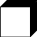 А в районе города ____________________ расположено наиболее крупное месторождение         (_____________________).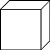 На юго-востоке страны, недалеко от городов _______________ и ______________ находятся месторождения   (______________).    Месторождения    (_________________) и  (_________________) есть почти везде в Беларуси.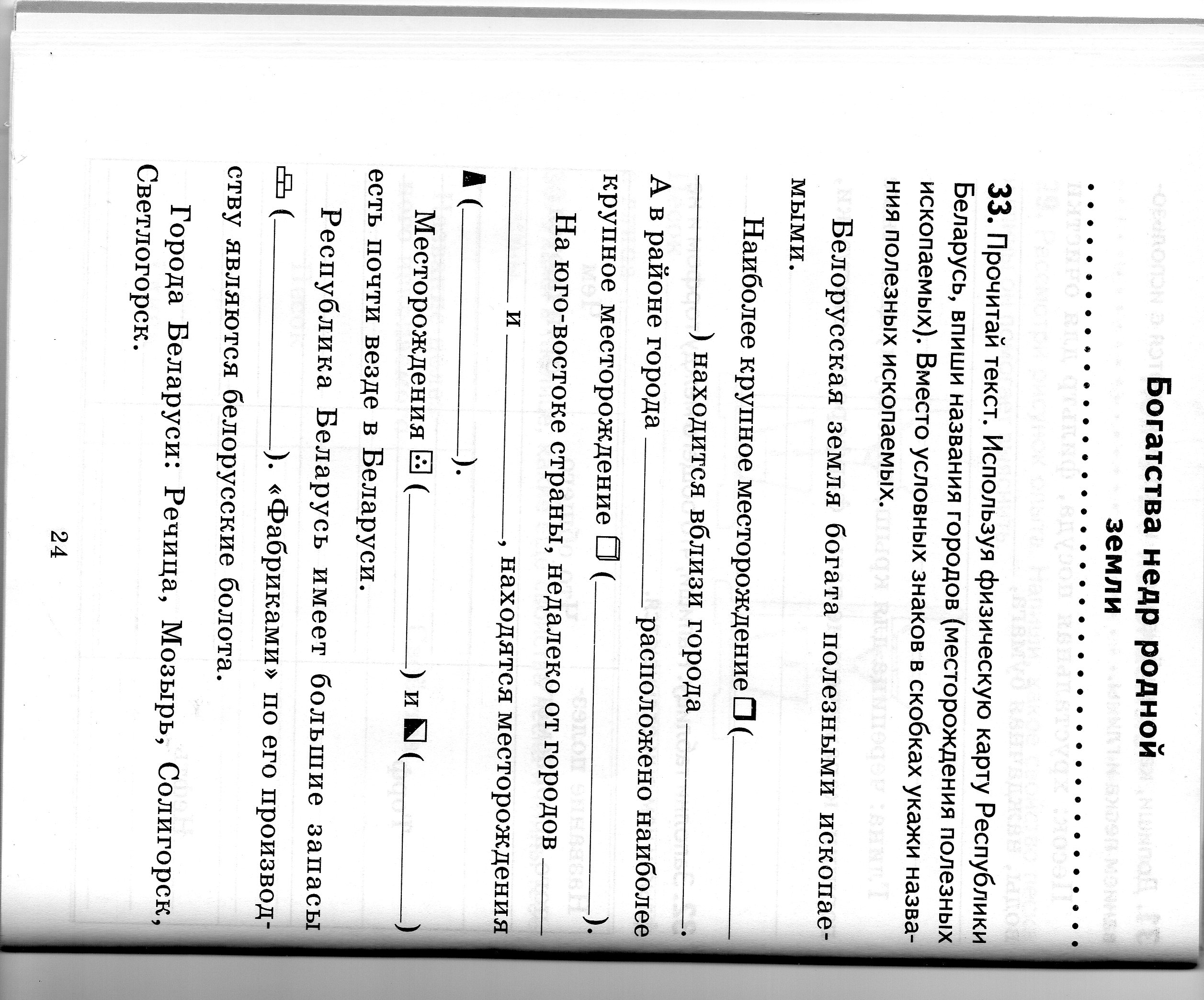 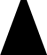 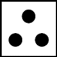 Республика Беларусь имеет большие запасы          ( __________________)."Фабриками" по его производству являются белорусские болота.- Как полезные ископаемые использует человек? Какую пользу они приносят? (Слайды 7, 8, 9, 10)- Все полезные ископаемые, добываемые из недр Земли, находят применение в хозяйственной деятельности человека.- Предположите, что будет, если исчезнут полезные ископаемые с нашей Земли?- Полезные ископаемые – это клад нашей Земли, на образование которого природа потратила миллионы лет. Поэтому, как любой другой клад, их нужно беречь и охранять. Запасы полезных ископаемых на Земле не бесконечны. (Слайд 11)- Что же должен делать человек, чтобы богатства подземных кладовых ещё долгие годы приносили ему пользу?  (Ответы детей)- Нужно правильно, бережно и рационально относиться к подземным богатствам, которые невозможно восстановить.V. Подведение итогов урока.  (Слайд 12)Тест (букву варианта вашего ответа занесите в таблицу). 1. Какие из полезных ископаемых используют в строительстве?а) песок, глинуб) гранит, торфв) уголь, соль2. Какие из полезных ископаемых служат топливом?а) нефть, песокс) нефть, торф3. Какие полезные ископаемые добывают при помощи буровых установок?а) гранит, песокб) уголь, рудап) нефть, газ4.Люди, какой профессии ищут месторождения полезных ископаемых?а) строителие) геологив) шахтёры5. Места залегания полезных ископаемых называют н) котлованами х)  месторождениямиш) кучами -  Какое слово получилось? (УСПЕХ)VI. Домашнее задание. Прочитать статью в учебнике на страницах 46 - 48, ответить на вопросы.Нарисовать листовку: «Полезные ископаемые – клад Земли!» (по желанию)VII. Рефлексия. Методика «Пять пальцев»  (Слайд 13) Большой – что понравилось?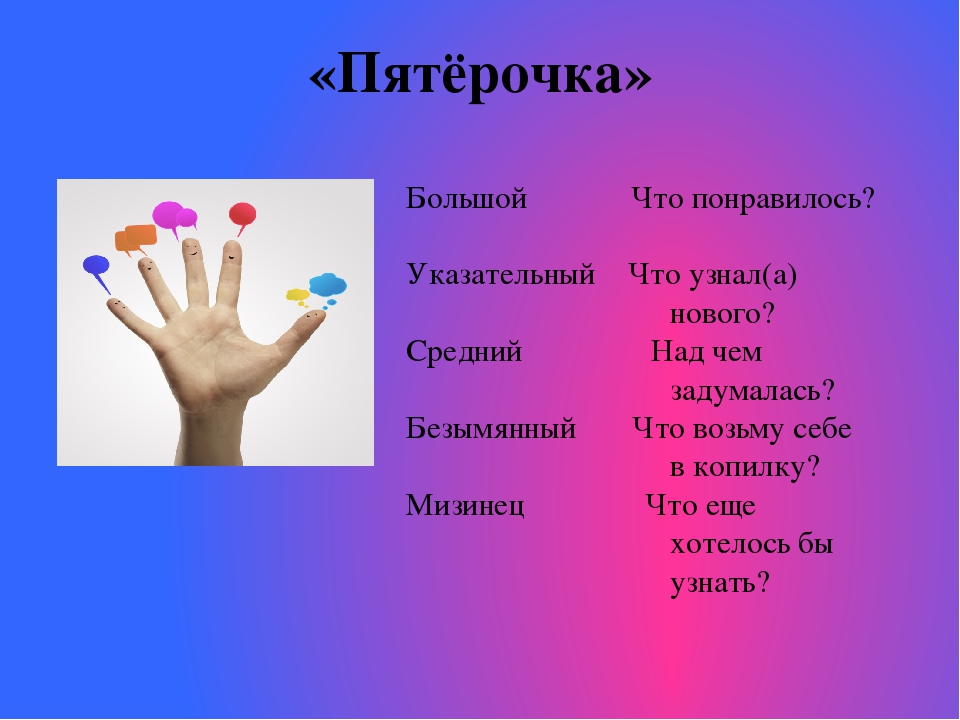  Указательный – что узнал (а) нового? Средний – над чем задумался (ась)? Безымянный – что возьму себе в копилку? Мизинец – что ещё хотелось бы узнать?12345УСПЕХ